Nasa docxDragon SpaceXQuoi ?   Vaisseau cargo spatial développéA qui ?   Elon MuskOù ?   Espace ISSQuand ?   7 Octobre 2012Pourquoi ?   Pas de navette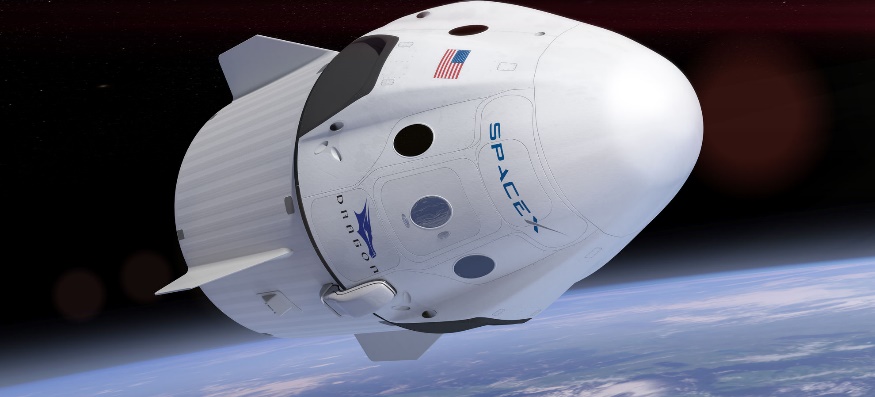 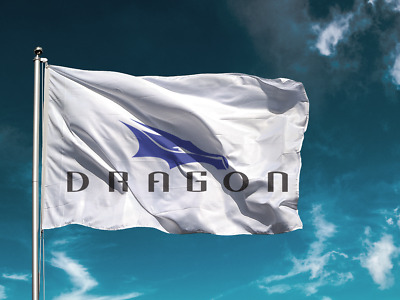 